Click on Issues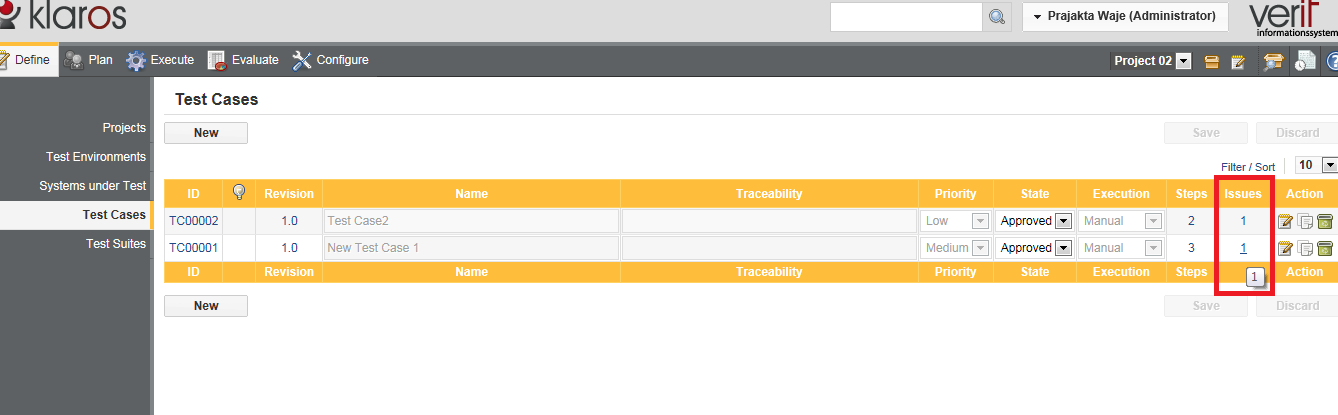 Page redirected to edit test case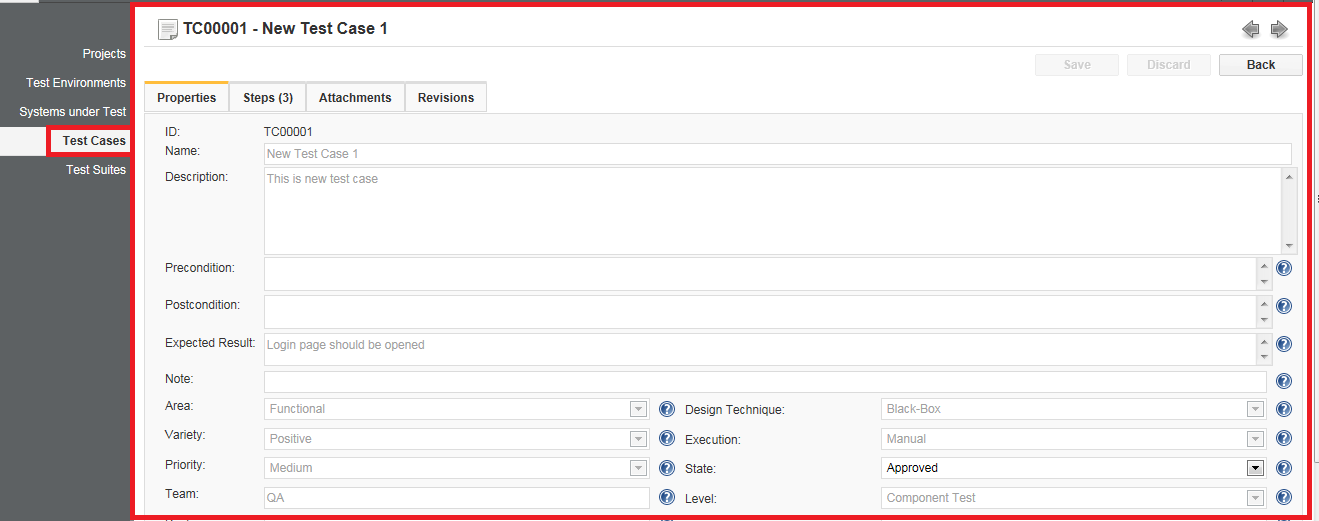 